Безопасность детей в сети Интернет.
                                       
Следует понимать, что подключаясь к Интернет, Ваш ребенок встречается с целым рядом угроз, о которых он может даже и не подозревать. Объяснить ему это обязаны родители перед тем, как разрешить ему выход в Интернет. В этом Вам поможет памятка организации работы ребят с ресурсами сети Интернет. 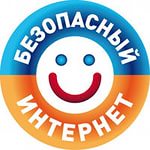 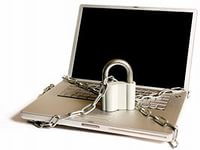 http://900igr.net/kartinki/informatika/Bezopasnyj-internet-dlja-detej/010-Moja-bezopasnaja-set.html